PERSEPSI PESERTA DIDIK TENTANG KEPRIBADIANGURU DAN PENGARUHNYA TERHADAP AKHLAK PESERTA DIDIK(Penelitian di SMA Negeri Ciawi  Tasikmalaya)S K R I P S I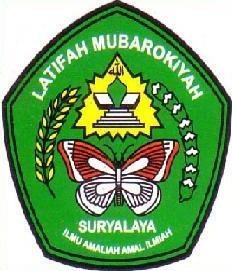 Ditulis olehAi MaryamNIM. 062007INSTITUT AGAMA ISLAM LATIFAH MUBAROKIYAHPONDOK PESANTREN SURYALAYATASIKMALAYA1431 H./2010 M